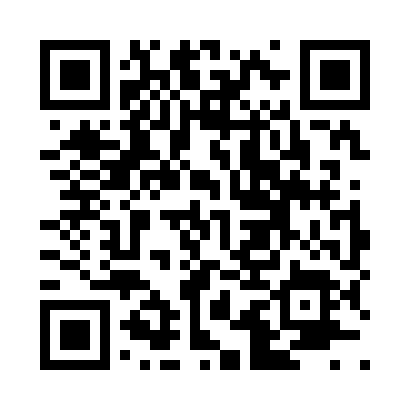 Prayer times for Arbour Park, Delaware, USAWed 1 May 2024 - Fri 31 May 2024High Latitude Method: Angle Based RulePrayer Calculation Method: Islamic Society of North AmericaAsar Calculation Method: ShafiPrayer times provided by https://www.salahtimes.comDateDayFajrSunriseDhuhrAsrMaghribIsha1Wed4:406:031:004:507:589:212Thu4:386:021:004:517:599:233Fri4:376:011:004:518:009:244Sat4:356:001:004:518:019:255Sun4:345:581:004:518:029:276Mon4:325:571:004:528:039:287Tue4:315:561:004:528:049:298Wed4:295:551:004:528:059:319Thu4:285:5412:594:528:059:3210Fri4:265:5312:594:538:069:3311Sat4:255:5212:594:538:079:3512Sun4:245:5112:594:538:089:3613Mon4:225:5012:594:538:099:3714Tue4:215:4912:594:538:109:3815Wed4:205:4812:594:548:119:4016Thu4:195:4712:594:548:129:4117Fri4:175:4612:594:548:139:4218Sat4:165:461:004:548:149:4419Sun4:155:451:004:558:159:4520Mon4:145:441:004:558:169:4621Tue4:135:431:004:558:179:4722Wed4:125:431:004:558:179:4823Thu4:115:421:004:568:189:5024Fri4:105:411:004:568:199:5125Sat4:095:411:004:568:209:5226Sun4:085:401:004:578:219:5327Mon4:075:391:004:578:229:5428Tue4:065:391:004:578:229:5529Wed4:055:381:014:578:239:5630Thu4:055:381:014:588:249:5731Fri4:045:381:014:588:259:58